LakshmiLakshmi.334657@2freemail.com 	 SENIOR LEVEL ASSIGNMENTS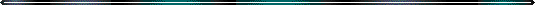 Procurement, Logistics, Stores, Warehouse, Inventory and complete Supply Chain Management,.BRIEF OVERVIEW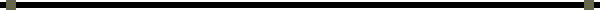 Analytical and logical, a lateral thinker and problem-solver that uses creativity and a positive response to pressure to generate effective solutions geared to time-sensitive deadlines. An organiser and forward planner who relishes challenges and demonstrates adaptability and versatility within fluid, ever-changing and demanding situations. Articulate, confident and outgoing, an accomplished communicator who mediates effectively and uses negotiating and persuading skills to achieve consensus through compromise.Accomplished professional with 20 + years of extensive experience in Supply Chain Management, Procurement, Strategic Sourcing, Logistics, Stores, Distribution, Warehouse Management & managing profit centre operations with an overall business perspective entailing Products Customizing & Products Positioning.Educational Qualifications:M. Com-Transport Management-Andhra University.Post-Graduate in Materials Management from Andhra Pradesh Productivity Council.Post-Graduate in Foreign Trade Management-IIFT-Kolkata.M.B.A with Marketing Management from IGNOU (Cont).Post-Graduate in Computer Management from DATAPRO.PROFESSIONAL DIGESTA result oriented professional with over 20 + years of experience in Procurement / Logistics / Warehouse and Inventory Management.Currently associated with Enneura Technologies (Dishaha Group) - Dubai, UAE as Head– SCM & Operations.Deft in spearheading the wide spectrum of tasks including material control and inventory management.Expertise in managing entire breadth of commercial operations inclusive of order processing and materials management, etc.Proficient in managing stores and ensuring compliance to defined norms by the management.Expertise in handling the inventory functions to curtail inventory holding expenses and adherence to the minimum inventory level to minimise wastage.A keen analyst with excellent relationship & team building skills and abilities in liaising with internal customers.   AREAS OF EXPERTISELogistics ManagementDeveloping the logistics network for ensuring seamless, cost-effective movement of consignment and timely delivery of orders. Monitoring availability of stock, making appropriate arrangements to ensure on time deliveries.Developing long-term partnerships with local suppliers; managing day-to-day supplier performance to ensure meeting of service, cost, delivery and quality norms.Managing the movement of inventory levels, for ensuring ready availability of material from suppliers to meet production and dispatch targets and ensure zero down time.Executing cost saving techniques/measures and modifications to achieve substantial reduction in procurement expenditures and work within the budget.Providing a complete Logistics support to Vendors, Customers & Channel Partners.Maintaining distribution stocks at local level and planning their inventory.Handling commercial and sales tax complaints.Preparing all the necessary documents for filing customs clearance.Handling complete office administration, HR related activities & conducting interviews.Managing internal accounts & confidential documents (Agreements, Offers & LC’s etc.)Ordering the products as per the quarterly stock planning & container loading plans.Acclimatised to working with varying cultures in diverse states across UAE & India. Paperwork management with free zones and client authority.Warehousing and checking of the material as per REQ and PO's with proper reporting (over/short/damage report).In charge of the company's supply boat with proper scheduling.Complete SCM (procurement, transit, custom clearance, QC, expediting, invoicing).Customs clearance and local transportation up to the site.Issue and follow up of the insurance claims and delivery discrepancies.Follow up of the complete deliveries.Negotiation with free zone and local authorities.Head of Procurement for local and overseas purchases with relevant expediting follow up.Materials manager in charge of receiving, storing and issuing all plant material with proper material control procedures and computerised follow up.In charge of the material and computer management, issuing management procedures and philosophy. Min/Max stock level.Identifying distributors from contacts across India and directly handling key account & major corporate clients.Establishing the national channel distribution in all major cities of India.Coordinating with channel partners and handling Area Managers of area distributors.Providing training on product information to retail executives, channel and corporate sales partners.Supporting service partners with required equipment’s & components and training them. Inventory ControlEnsuring optimum inventory and handling cost savings & cash flow. Making effective use of cost analysis tools in support of strategic sourcing process, procurement costs, cost reduction matrix and bottom line performance indicators.Formulating and designing inventory model for distribution department.Establishing departmental goals along with head distribution. Developing and executing the dispatch plan to reduce sales loss to achieve business goals.Procurement ManagementTrain, evaluate, motivate and lead team to excellence. Introduce new tools and methods to eliminate unnecessary steps in procurement and drive bottom line savings (ABC Analysis).Budgeting & planning the funds for procurement & sourcing of materials ensure optimum utilisation of material, maximum cost savings & meeting anticipatory orders.Heading Capex, MRO Spares (Mechanical & Electrical) procurement & service contract team.Preparation of MIS and uniform work distribution within the team to achieve monthly KPT.Efficiently maintaining inventory with in safety stock & reducing inventory cost based on the consumption rate on key products.Vendor performance monitoring, vendor rating & resolving vendor issues.Material Management/MRP & Rate Contracts / Vendor Development.Preparation of Annual Maintenance Contracts (AMC) and Budgets tracking.Expertise in procurement management activities involving planning, vendor management, stores, packing materials and logistics.Finalization of Annual rate contract for chemicals, Mechanical & Process spares.Developing organizational procurement strategy.Creation and management of short, mid, and long term goals and objectives.Creation and improvement of best-practice based processes (e.g., leadership of high value/strategic sourcing efforts) Management of business process outsourcing activities.Selection and management of procurement systems.Management of procurement staff in (and across) sourcing, contracting, transactional purchasing, supplier management, and miscellaneous internal procurement support activities.Creating a talent management process in coordination with HR to ensure that the right resources are in place.Managing the skills and competency development of procurement staff, including training development and knowledge management capabilities.Development of benchmarks and scorecards to be used for continuous improvement.Warehouse ManagementDesigning strategies for distribution, stock, transportation & customer services entailing process optimisation and location planning. Supervising material receipt, issue and storage.Managing entire documentation of warehouse including SOP creation and review, Inventory Management, Material storage.Responsible for planning & selecting ideal equipment’s for warehouseResponsible for equipment’s uptime with the support of Maintenance team.AccountabilitiesPlanning, scheduling and maintaining follow up with 100 plus suppliers. Introduced & educated suppliers DPM for local supplies, currently its ensuring 100% availability of local parts for production on time.Organising various warehouse activities including receiving issues, dispatching materials, planning.Ensuring GRN is prepared on time in order to maintain & have good relationship with supplier.AttainmentsIntroduced lean management techniques (JIT) for parts which are bulky.Member for SCM audit along with vendor development team.Established new store's routines, thus successfully overcome various short comings in the store management.Analysed the stock on hand and identified the excess / obsolete stock, thus controlled obsolescence.Initiated multi skilling for operators.Won Strategic Sourcing awards consistently for best practices.PREVIOUS EXPERIENCE       TENURE			         ORGANISATION		                        DESIGNATIONMay 1995 – May 2005		Gulf Oil Corp – Hinduja Group	                 Logistics/Purchase ManagerJuly 2005 – Oct 2007		AGRANI-Zee Group - Bangalore	   	  Commercial/Cluster ManagerNov 2007 – Aug 2014		Unitech Impex –  OZON Bangalore                 AGM – Supply Chain Mgmt.Sept 2014 to till date		Enneura (Dishaha Group) – Dubai	- U A E.	       COO – SCM & OperationsComputer Skills:Office Packages		: Microsoft Office.D.T.P Packages		: Corel Draw, Adobe Page Maker and Photo Shop.Operating System	: Windows, Professional & VISTA.Woking knowledge of Focus ERP System (A Key user for Supply Chain Management Process)PERSONAL DETAILSDate of Birth			:  01st March, 1970.Marital Status			:  Married  Nationality			:  IndianLanguages			:  English, Kannada, Hindi, Telugu, Malayalam and Tamil.